ПРОЕКТ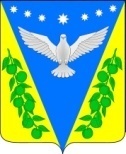 Совет Успенского сельского поселенияУспенского района55 сессияРЕШЕНИЕот ___________ 2022 года                                                                            №____с. Успенское
Об установлении границ территории осуществления территориального общественного самоуправления в селе Успенское по улице СоветскаяНа основании Федерального закона от 06.10.2003 №131-ФЗ «Об общих принципах организации местного самоуправления в Российской Федерации», постановления Законодательного Собрания Краснодарского края от 24.05.2006 №2263-П «Об организации деятельности территориального общественного самоуправления на территории муниципального образования», решения Совета Успенского сельского поселения Успенского района от ____ августа 2022 года №___ «Об утверждении Положения о территориальном общественном самоуправлении в Успенском сельском поселении», Устава Успенского сельского поселения Успенского района, Совет Успенского сельского поселения Успенского района, р е ш и л :1. Установить следующие границы самоуправляемой территории по улице Советской в селе Успенское: улица Советская в селе Успенское, на всей её протяженности, с обеих сторон.2. Обнародовать настоящее решение в соответствии с уставом Успенского сельского поселения Успенского района и разместить на официальном сайте Успенского сельского поселения Успенского района.3. Контроль за выполнением настоящего решения возложить на председателя постоянной комиссии по социально-экономическим вопросам и бюджету, финансам, налогам и распоряжению муниципальной собственностью Совета Успенского сельского поселения Успенского района Н.М. Молдованенко и на главу Успенского сельского поселения Успенского района В.Н. Плотникова.4.Решение вступает в силу со дня его официального обнародования.Глава Успенского сельского поселенияУспенского района 						            В.Н. ПлотниковПредседатель СоветаУспенского сельского поселенияУспенского района 							  С.И. Шваб__________________________________________________________________Проект подготовлен и внесен:Юрист администрацииУспенского сельскогопоселения Успенского района                                                    М.С. РудомановаПроект согласован:Главный специалистадминистрации Успенского сельскогопоселения Успенского района                                                    Е.Н. ПироговаЗаместитель главы по финансамадминистрации Успенского сельскогопоселения Успенского района                                                    Л.В. Зиньковская